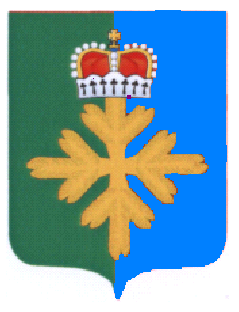 ОТЧЕТ ГЛАВЫ О РАБОТЕ АДМИНИСТРАЦИИ ГОРОДСКОГО ОКРУГА ПЕЛЫМ ЗА  2017 ГОДСОДЕРЖАНИЕВведение Одним из закрепленных федеральным законодательством положений является представление главой  муниципального образования ежегодного отчета о работе за истекший год. Ежегодный отчет стал не просто обязательной нормой, а традиционным общением главы муниципального образования  с  депутатами органа местного самоуправления, руководителями организаций и предприятий, представителями общественных объединений и  населением.Высшей  целью власти любого уровня является - создание условий для повышения благосостояния и качества жизни проживающих на ее территории граждан. Это, наверное, одно из самых главных условий стабильного развития, как муниципального образования, субъекта Российской Федерации и России в целом. Когда у граждан имеется хорошая работа и достойная зарплата, нормальные условия для рождения и воспитания детей, наличие удобного жилья, возможность пользования гарантированными услугами здравоохранения и социального обеспечения, когда в наличии политическая стабильность, экологическая и общественная безопасность, образовательные, культурные и досуговые возможности, тогда от них можно ожидать творческого подъема  и самореализации в любой сфере деятельности. Для достижения поставленной цели направляются значительные средства бюджетов всех уровней, частные инвестиции, спонсорская помощь.   Основные задачи, поставленные в 2017 году для органа местного самоуправления городского округа Пелым: исполнение Указов Президента Российской Федерации от 07 мая 2012 года;исполнение полномочий, определенных Федеральным законом от 06.10.2003 года № 131-ФЗ «Об общих принципах организации местного самоуправления в Российской Федерации»;выполнение мероприятий по реализации приоритетных национальных проектов;организация и выполнение прогнозных показателей социально-экономического развития территории;исполнение плана мероприятий по социально-экономическому развитию на период до 2020 года;улучшение инвестиционного климата, развитие конкуренции и снижение административного давления на бизнес;формирование бюджета городского округа;совершенствование муниципальной нормативной правовой базы;Отчет о результатах деятельности администрации городского округа Пелым за 2016 год выполнен в соответствии с Федеральным законом от 06 октября 2003 года    № 131-ФЗ «Об общих принципах организации местного самоуправления в Российской Федерации», полномочиями главы городского округа, главы администрации,  определенными Уставом городского округа Пелым.Формирование и исполнение местного бюджетаФормирование доходов и расходов местного бюджетаДоходы бюджета формируются в соответствии с бюджетным законодательством Российской Федерации, законодательством о налогах и сборах, законодательством об иных обязательных платежах. К собственным доходам бюджета относятся:          - налоговые доходы, зачисляемые в бюджет в соответствии с бюджетным законодательством Российской Федерации, законодательством о налогах и сборах;          - неналоговые доходы, зачисляемые в бюджет в соответствии с законодательством Российской Федерации, законами субъектов Российской Федерации и муниципальными правовыми актами представительного органа муниципального образования.Формирование расходной части бюджет бюджетной системы Российской Федерации осуществляется в соответствии с расходными обязательствами, обусловленными установленным законодательством Российской Федерации разграничением полномочий федеральных органов государственной власти, органов государственной власти субъектов Российской Федерации и органов местного самоуправления, исполнение которых согласно законодательству Российской Федерации, международным и иным договорам и соглашениям должно происходить в очередном финансовом году (очередном финансовом году и плановом периоде) за счет средств соответствующих бюджетов.  Исполнение доходной части бюджетаВ 2017 году в бюджет городского округа Пелым поступило доходов 150 204,05  тыс. рублей, из них налоговые и неналоговые доходы – 56 855,96 тыс. рублей и межбюджетные трансферты из областного бюджета – 93 348,086 тыс. рублей.Наибольший удельный вес 70,1 % в общем объеме налоговых и неналоговых поступлений занимает налог на доходы физических лиц – 39 874,74 тыс. рублей.Платежи при пользовании природными ресурсами – 6 430,64 тыс. рублей или 11,3 % от общего объема налоговых и неналоговых поступлений.Налог на товары (товары, услуги) реализуемые на территории РФ составили 1 506,064 тыс. рублей или 2,65% от общего объема налоговых и неналоговых поступлений. Доходы от использования имущества, находящегося в государственной или муниципальной собственности – 2 980,24 тыс. рублей или 5,24 % от общего объема налоговых и неналоговых  поступлений.Доходы от оказания платных услуг и компенсации затрат государства – 2 926,45 тыс. рублей или 5,1  % от общего объема налоговых и неналоговых поступлений.Единый налог на вмененный доход составил 1 652,54 или 3 % от общего объема налоговых и неналоговых поступлений.Доходы от продажи материальных и нематериальных активов – 144,17 тыс. рублей.Земельный налог – 809,68 тыс. рублей.Налог на имущество физических лиц – 284,25 тыс. рублей.Штрафы, санкции, возмещение ущерба – 160,16 тыс. рублей. Таблица 1Исполнение расходной части бюджетаРасходная часть бюджета городского округа Пелым выполнена на 85,4 % (144 760,844 тыс. рублей).   Плановые назначения утверждены в сумме 169 521,66 тыс. рублей, в том числе:Таблица 2Таблица 3Из приведенной таблицы исполнения расходной части бюджета видно, что основными направлениями бюджетной политики городского округа являются:Образование – 46,78 % от общих расходов бюджета;Общегосударственные расходы – 12,4%;Жилищно-коммунальное хозяйство – 12%;Социальная политика –  11,3%.Культура, кинематография – 7,5%Национальная экономика – 5%;Анализ по статьям расходов в сравнении с 2016 годомТаблица 4 (тыс. рублей)Развитие малого и среднего предпринимательстваНа территории городского округа по состоянию на 01.01.2018 года зарегистрировано субъектов малого и среднего бизнеса (по данным отдела статистики города Ивдель) - 7 малых предприятий и 42 индивидуальных предпринимателя. Особая роль отводится малому бизнесу в развитии сферы услуг (торговля).Торговля и сфера услуг достаточно традиционная отрасль, не требующая больших стартовых затрат, обеспечивающая быструю отдачу вложений, поэтому стала довольно привлекательной для малых предприятий.Проблемы, сдерживающие развитие субъектов малого и среднего бизнеса на территории городского округа, во многом вытекают из макроэкономической ситуации настоящего периода: действующие нормативные правовые акты, регулирующие отношения в сфере малого и среднего предпринимательства, не в полной мере обеспечивают условия для создания и функционирования его субъектов; отсутствие стартового капитала и недостаток знаний для успешного начала предпринимательской деятельности; ограниченный спектр финансовой поддержки субъектов малого и среднего предпринимательства (отсутствие системы гарантирования и страхования кредитов, отсутствие механизма предоставления льгот банками, лизинговыми и страховыми компаниями, слабое кредитно-инвестиционное обслуживание); усложнена административно-разрешительная система по осуществлению деятельности субъектов малого и среднего предпринимательства (лицензирование, сертификация, система контроля); недостаток кадров рабочих специальностей для субъектов малого и среднего бизнеса; слабая консультационно-информационная поддержка субъектов малого и среднего бизнеса; несовершенство системы учета и отчетности по малому предпринимательству.Администрацией ГО Пелым был объявлен отбор СМСП по предоставлению субсидии из бюджета ГО Пелым для оказания финансовой поддержки СМСП в 2017 году. В соответствии с порядком отбора СМСП, утвержденного постановлением администрации, подавшие заявку на участие в отборе, соответствовали условиям и критериям Порядка предоставления субсидии (протокол проведения заседания комиссии по конкурсному отбору для оказания финансовой поддержки от 13.12.2017г. №1). Постановление администрации ГО Пелым от 21.12.2017 №392 «О предоставлении субсидий из бюджета городского округа Пелым в 2017 году на поддержку и развитие малого и среднего предпринимательства». Решение комиссии по рассмотрению и отбору заявок для участия в конкурсном отборе, было предоставить субсидию из бюджета городского округа Пелым на поддержку и развитие малого и среднего предпринимательства в городском округе Пелым ИП Комаровой А.В., ИП Артеменко А.Н. ИП Саиной Н.Ш.  сумме по 30 000 рублей каждому на компенсацию затрат, связанных с приобретением оборудования.Потребительский рынокНа территории городского округа Пелым по состоянию на 1 января 2018 года функционирует 33 объекта розничной торговли, из них 27 магазинов и 6 объектов мелкорозничной торговой сети.Информация о наличии торговых объектах городского округа ПелымИнформация о состоянии бытового обслуживания населения по городскому округу Пелым за 2017 год          На территории городского округа Пелым бытовые услуги населению  в 2017 году предоставляют 7 (ИП) хозяйствующих субъектов.Муниципальный заказЗа 2017г. по итогам аукционов, конкурсов и котировок администрацией городского округа Пелым было заключен 41 контракт на сумму 21,2 мил. рублей. Сумма экономии бюджетных средств составила 1,0 мил. руб. За соответствующий период прошлого года по итогам торгов и запросам котировок сумма экономии составила 1,9 мил. руб.         Итоги размещения заказов на поставку товаров, выполнение работ, оказание услуг по итогам торгов и запросам котировок приведены в таблице.Итоги  размещения  заказов  на поставку товаров, выполнение работ, оказание услуг по итогам проведения электронных аукционов и запросов котировокИтоги проведения процедуры торгов за 2016г.  -  2017г.Муниципальное имуществоВладение, пользование и распоряжение имуществом, находящимсяв муниципальной собственностиКоличество приватизированных квартир, всего за 2017 год 25, в том числе:- Пелым – 15 квартир;- Атымья – 10 квартир.За счет средств местного и областного бюджета на сумму 10 580 896 рублей приобретено  и оформлено в собственность городского округа Пелым  7 квартир:ул. Железнодорожная, д. 5, кв. 92 – 1 136 250,00 рублей; ул. Железнодорожная, д. 5, кв. 10 – 1 575 600,00 рублей;ул. Железнодорожная, д. 5, кв. 94 – 1 064 575, 00 рублей;ул. Железнодорожная, д. 5, кв. 35 – 1 521 060,00 рублей;ул. Железнодорожная, д. 5, кв. 39 – 1 448 340,00 рублей;ул. Карла Маркса, д. 3, кв. 33 – 1 923 747, 00 рублей.По состоянию на 01.01.2018 года выдано 29 выписок из реестра муниципальной собственности городского округа Пелым.По состоянию на 01.01.2018 года на территории городского округа Пелым осуществляло свою деятельность 2 муниципальных унитарных предприятий – это МУП «Голана» и МУП «Хазар». Объем основных средств в муниципальных унитарных предприятиях составляет 94 156 003,9 рублей, в том числе:-  93 761 244,90    рублей, МУП «Голана»;-  394 759  рублей, МУП «Хазар».Общая площадь нежилого фонда, находящегося в муниципальной собственности,  составила 15,8 тыс. кв. м., в том числе площадь нежилых помещений, сдаваемых в аренду, составила 1,9 тыс. кв. метров (в 2015 году – 1,9 тыс. кв. метров), площадь жилых помещений сдаваемых в аренду составила – 795,95 кв.м.  Стоимость аренды за  нежилых помещений в 2016 году составило 128,84 рубля.Количество договоров аренды нежилых и жилых помещений, находящихся в муниципальной собственности всего – 13, в том числе: - по видам аренды (иные) 10 договоров;- с субъектами малого и среднего предпринимательства 3 договоров.Количество договоров аренды земельных участков, находящихся в муниципальной собственности всего - 8, в том числе:- по видам аренды (иные) 5 договоров.- с субъектами малого и среднего предпринимательства 3 договоров. Землеустройство и градостроительствоПоступило и рассмотрено 46 заявлений граждан об утверждении схемы расположения земельного участка на кадастровом плане территории для постановки на государственный кадастровый учет, по результатам рассмотрения которых:утверждено 44 схем расположения земельных участков на кадастровом плане территории для постановки на государственный кадастровый учет;2 отказа в соответствии со статьями 11.9 и 11.10 Земельного кодекса Российской Федерации: «…образование земельных участков не должно приводить к вклиниванию, вкрапливанию, изломанности границ, чересполосице, невозможности размещения объектов недвижимости…»;Выдано 7 градостроительных планов земельных участков для строительства индивидуального жилого дома. За 2017 год на территории городского округа Пелым объем ввода жилья составил 105,5   кв.м. За 2017 год выдано:- 7  разрешение на строительство;                                                                                                   - 2 разрешений на ввод объектов в эксплуатацию;- 1 перепланировка                                                                                    В соответствии с Законом Свердловской области от 07.07.2004 года № 18-ОЗ «Об особенностях регулирования земельных отношений на территории Свердловской области» на учет по предоставлению  однократно бесплатно в собственность граждан земельных участков для индивидуального жилищного строительства на территории городского округа Пелым поставлено в 2017 году 5 многодетных семей. Однократно бесплатно в собственность граждан земельных участков для индивидуального жилищного строительства на территории городского округа Пелым предоставлено 3 земельных участка общей площадью 2910 кв.м.Приватизировано земельных участков, общей площадь 2,685 га, доход в бюджет составил 42 235,0 тыс. руб. из них:  под объект жилой застройки – 6 земельных участка;блокированная жилая застройка – 21 земельных участков;личное подсобное хозяйство –  1 земельных участка;индивидуальные жилые дома с приусадебным участком - 0 земельных участка;малоэтажная жилая застройка – 0 земельных участка;Проведен 2аукцион по продаже земельного участка в собственность общей площадью 0,1117 га, стоимость выкупной цены участка по итогам аукциона составил 108,0  тыс.руб.Жилищно-коммунальное хозяйствоДеятельность по содержанию жилищного фонда«Жилищно-коммунальное хозяйство»В рамках муниципальной программы городского округа Пелым «Развитие жилищно-коммунального хозяйства, обеспечение сохранности автомобильных дорог,  повышение энергетической эффективности и охрана окружающей среды в городском округе Пелым» на 2015-2021 годы, подпрограммы «Переселение жителей на территории городского округа Пелым из ветхого аварийного жилищного фонда», плановые назначения составили 12 194 760,00 рублей  фактические расходы – 12 168 656,00 рублей или 99,79% от назначения городского округа Пелым. Фактически освоенные средства всего 12 168 656,00 рублей  из них областной бюджет 1 587 760,00 рублей, местный бюджет 10 580 896,00 рублей. «Коммунальное хозяйство»                   В рамках муниципальной программы городского округа Пелым «Развитие жилищно-коммунального хозяйства, обеспечение сохранности автомобильных дорог,  повышение энергетической эффективности и охрана окружающей среды в городском округе Пелым» на 2015-2021 годы, подпрограммы «Энергосбережение и повышение энергетической эффективности на территории городского округа Пелым», плановые назначения составили 652 334,00 рублей, фактические расходы – 651 334,13 рублей или 99,85% от назначения городского округа Пелым.                                                                                                                                                                                                                                                                                                                                                                                                                                                                                                                                                                                                                                                                                                                                   Администрацией городского округа Пелым предоставлена АО «Облкоммунэнерго»  субсидия в целях возмещения затрат за 2016 год, связанных с предоставлением гражданам, проживающих на территории меры социальной поддержки по частичному освобождению от платы за коммунальные услуги в размере 1 294 170,00  рублей. «Капитальный ремонт жилищного фонда». В рамках муниципальной программы городского округа Пелым «Развитие жилищно-коммунального хозяйства, обеспечение сохранности автомобильных дорог,  повышение энергетической эффективности и охрана окружающей среды в городском округе Пелым» на 2015-2021 годы, подпрограммы «Содержание и капитальный ремонт общего имущества муниципального жилищного фонда на территории городского округа Пелым», плановые назначения составили 3 044 327,00 рублей  фактические расходы – 2 292 726,54  рублей или 75,31 % от назначения городского округа Пелым, направленные на ремонт муниципальных квартир, ремонт кровли многоквартирного дома по адресу: п. Пелым, ул. Железнодорожная, д. 5, уплату взносов региональному оператору на капитальный ремонт общего имущества в многоквартирных домах за муниципальные жилые помещения. 8.2. ТеплоснабжениеТеплоснабжение жилищного фонда и объектов соцкультбыта на территории городского округа Пелым осуществляют  котельных, которые работают на газе.Поставщиками тепловой энергии для жилищного фонда и объектов соцкультбыта на территории городского округа Пелым являются:1. Пелымское линейное производственное управление магистральных газопроводов- 2 котельные;2. Пелымский РКЭС АО «Облкоммунэнерго» - 3 котельные.В ходе отопительного сезона 2016-2017 гг. перебоев в обеспечении котельных топливом (газ) не было. Крупных аварий на объектах жилищно-коммунального комплекса не произошло. Следует отметить, что все аварийные ситуации устранялись в нормативные сроки. Отопительный сезон 2016-2017 года был завершен 15 мая 2017 года в соответствии с постановлением администрации городского округа Пелым от 02.05.2017 года № 135 «Об окончании отопительного сезона 2016-2017 годов на территории городского округа Пелым».Всеми производителями тепловой энергии работы по подготовке к отопительному сезону сетей и источников теплоснабжения выполнены в полном объеме, паспорта готовности к работе в осенне-зимний период были представлены в администрацию городского округа Пелым.Мероприятия по подготовке к отопительному сезону жилищного фонда и объектов соцкультбыта выполнены в полном объеме, были проведены тепловые и гидравлические испытания тепловых сетей.Всеми потребителями тепловой энергии (объекты соцкультбыта, жилищный фонд) была произведена сдача объектов в теплоснабжающие организации по акту готовности к отопительному сезону 2016 – 2017 гг.Заполнение систем теплоснабжения было произведено согласно графика в период с 05.09.2016 года по 15.09.2016 года.На основании Акта проверки готовности к отопительному периоду от 11.11.2016 года Городской округ Пелым получил Паспорт готовности к отопительному периоду 2016-2017 годы.При запуске отопления теплоснабжающими организациями совместно с МУП «Голана», осуществляющей функции управляющей компании были проведены работы по гидравлической наладке тепловых сетей от теплоисточников, а также наладке внутридомовых сетей теплоснабжения.Все поступающие заявки от жителей по вопросам теплоснабжения квартир устранялись МУП «Голана» в кратчайшие сроки.8.3. ГазоснабжениеГУПСО «Газовые сети» Кушвинский газовый участок на 31.12.2017 года к вновь построенному газопроводу в п. Атымья подключено 85 жилых дома, из них в 2017 году подключено 12 жилых дома. В п. Пелым к новому газопроводу подключен 81 жилой дом, из них в 2017 году подключено 3 жилых дома. 8.4. ВодоснабжениеНа территории городского округа Пелым обеспечением питьевой водой населения занимается две организации Пелымский участок ОАО «Облкоммунэнерго» и Пелымское ЛПУМГ. В поселке Атымья централизованное водоснабжение отсутствует, источниками питьевого и хозяйственно-бытового водоснабжения являются скважины, текущее содержание которых осуществляет муниципальное унитарное предприятие «Голана».                         8.5. БлагоустройствоПлановое назначения на 2017 год составило 2 953,34 тыс. рублей, исполнение бюджета по состоянию на 31.12.2017 год  по программным мероприятиям составило  2 358, 84 тыс. рублей.    Основные мероприятия запланированные на 2017 год в рамках благоустройства территории:    - содержание скважин, используемых населением поселка Атымья в качестве питьевого    водоснабжения; - проведение лабораторного контроля качества воды источников нецентрализованного водоснабжения;- содержание детских игровых площадок;- противоклещевая обработка мест общего пользования в п. Пелым и п. Атымья.- оплата электроэнергии и обслуживание светильников уличного освещения;- снос аварийного жилищного фонда и планировка  территории.Организация мероприятий по охране окружающейсреды в границах городского округаРегулирование охраны окружающей среды и природопользования  на территории городского округа Пелым осуществляется в соответствии с полномочиями, возложенными на органы местного самоуправления федеральными законами в сфере охраны окружающей среды и использования природных ресурсов, законами Свердловской области, определяющими полномочия  органов местного самоуправления в данной сфере.Основополагающим  документом, определяющим приоритетные направления деятельности в сфере охраны окружающей среды и экологической безопасности на территории городского округа Пелым являются Подпрограммы № 1 «Комплексное благоустройство территории городского округа Пелым» и № 5  «Экологическая программа городского округа Пелым» муниципальной программы «Развитие жилищно-коммунального хозяйства, обеспечение сохранности автомобильных дорог, повышение энергетической эффективности и охрана окружающей среды в городском округе Пелым на 2015-2021 годы», утвержденной постановлением администрации городского округа Пелым от 09.12.2014 г. № 435.В рамках данных подпрограмм:- организован сбор от населения и передача на утилизацию ртутьсодержащих отходов (осветительных устройств, электрических лам приборов и других устройств, утративших потребительские свойства);- проведена санитарная очистка мест общего пользования в п. Пелым;-приобретено  контейнеров для ТКО в количестве  33 штуки. Бытовые отходы от населения, промышленных предприятий и организаций утилизируются на свалке бытовых отходов. За 12 месяцев на свалку поступило 553тонны бытовых и промышленных отходов. Очистка улиц  от мусора проведена в плановом порядке в весенний и осенний период с привлечением населения, предприятий и организаций ежегодно проводятся субботники по уборке придомовых территорий и территории прилегающих непосредственно к организациям и предприятиям. В 2017 году были проведены такие акции, как Всероссийский экологический субботник - «Зеленая весна», «Зелёная Россия», в которых приняли участие свыше 270 человек.10. Дорожная деятельностьПлановые назначения на дорожную деятельность в 2017 г. составили 7 573,00 тыс. рублей, за 2017 год исполнено расходов в сумме  - 6 476, 55 тыс. рублей в том числе: 1) содержание автомобильных дорог общего пользования местного значения- 1408,14 тыс. руб.;2)  ремонт автомобильных дорог общего пользования п. Пелым и п. Атымья - 4 772, 47 тыс. руб.;  по ул. Щорса, ул. Фестивальная, п. Атымья  профилирование, обсыпка ПГС;3) оснащение техническими средствами обучения, оборудованием и учебно-методическими материалами образовательного учреждения, приобретение и распространение световозращающих элементов среди учащихся младших классов МКОУ СОШ № 1 и 2 п.Пелым и п.Атымья- 39, 95 тыс.руб.;4) приобретение и установка  светофоров Т.7 - на 84, 21 тыс. руб.5) приобретение и установка дополнительных дорожных знаков  на сумму 171,78 тыс. руб.11. ДокументооборотВ соответствии с Федеральным законом от 6 октября 2003 года № 131-ФЗ «Об общих принципах организации местного самоуправления в Российской Федерации» в 2017 году администрация городского округа продолжила работу по реформе местного самоуправления, по перераспределению имущества между уровнями власти.В 2017 году:- Разработано и подготовлено:Итого: 721 муниципальных нормативных правовых актов (в 2016 году - 781).- Зарегистрировано входящей, исходящей корреспонденцией:входящей – 6729 (2016год - 5033);исходящей – 4896 (2016 год - 5179);заявления граждан – 236 (2016 год – 286)выдано справок – 21 шт. (2016 год -14 шт.).                   Заключено договоров, всего –  2016 год – 46  (2015 год – 106), из них:договоров купли-продажи земельного участка – 24;договоров найма служебного помещения – 4;                                   договоров аренды земельного участка – 9;                       договоров аренды имущества (нежилого помещения) – 7;                       договоров по санитарной очистки – 1;договоров на оказание услуг по содержанию источников нецентрального водоснабжения – 1.11.1. Обращения гражданРабота с обращениями граждан городского округа ведется в соответствии с Федеральным Законом от 02.05.2006 года № 59 – ФЗ «О порядке рассмотрения обращений граждан Российской Федерации». Постановлением главы администрации городского округа Пелым от 25.02.2014 года № 44 утвержден Административный регламент «Рассмотрение обращений граждан в администрации городского округа Пелым»Административный регламент разработан в целях повышения результативности и качества, открытости и доступности исполнения функции по рассмотрению обращений граждан в администрации городского округа Пелым, создания комфортных условий для участников отношений, возникающих при рассмотрении обращений граждан, определяет сроки и последовательность действий (административных процедур) при осуществлении полномочий по рассмотрению обращений граждан.Жители городского округа в администрацию обращаются по следующим вопросам:- жилищному вопросу;- выделению земельного участка под ИЖС;- приватизации имущества;- оплате жилищно-коммунальных услуг;- оказанию материальной помощи;- газификации;- личным вопросам;- и другие.Главой городского округа Пелым в 2017 году принято 48 человек, рассмотрено 228  письменных заявлений жителей городского округа, в 2016 году принято 56 человека, рассмотрено 286  письменных заявлений жителей городского округа.12.Кадры         В органах местного самоуправления городского округа Пелым в 2017 году должности муниципальной службы замещало 22 человека.  Состав муниципальных служащих по возрасту:        Возраст характеризуется следующими данными.  Наибольшую долю в общей численности составляют специалисты в возрасте 31-40 лет, что составляет 50% .  Один муниципальных служащих имеет пенсионный возраст.  В органах местного самоуправления в  2017 году пенсия за выслугу лет выплачивалась 5 бывшим муниципальным служащим.Распределение муниципальных служащих по стажу работы           Данные по опыту работы в органах местного самоуправления свидетельствуют о том, что 27,27% от общей численности имеют опыт работы от 1 года до 5 лет. Распределение муниципальных служащих по стажу работы          Три муниципальных служащих имеют по два высших образования.          Для обеспечения качественного муниципального управления и профессионального мастерства необходимо повышение уровня образования. На основании законодательства о муниципальной службе, муниципальный служащий обязан проходить повышение квалификации не реже одного раза  в три года. В 2017 году повышение квалификации прошли 3 муниципальных служащих.  По итогам обучения выдается свидетельство о прохождении курсов повышения квалификации.            Важным условием укрепления муниципальной службы органов местного самоуправления городского округа Пелым  является социальная защита муниципальных служащих.  В бюджете органов местного самоуправления  предусматриваются средства на реализацию гарантий муниципальным служащим. В настоящее время ежемесячно получают пенсию шесть бывших муниципальных служащих.          Согласно законодательства о муниципальной службе предоставляются дополнительные гарантии муниципальным служащим.  Присваивается классный чин, устанавливается ежемесячная надбавка за классный чин в размере 7% от должностного оклада. За 2017 год классный чин присвоен трем муниципальным служащим городского округа Пелым.           В целях морального стимулирования работников муниципальных учреждений, за достигнутые успехи в профессиональной деятельности предусмотрена возможность награждения их наградами разных уровней.  По вопросу награждения работников, внесших значительный вклад в развитие городского округа Пелым проведена  организационная  работа по награждению. Награждены наградами администрацией северного  управленческого округа 1 человек, наградами главы городского округа Пелым 4 человека.          В течение всего периода ведется работа с организационно-кадровыми документами, связанных с выполнением трудовой функции работников муниципальных учреждений:     - подготовка документов о приеме  на работу, увольнении с работы, переводе;     - подготовка документов об установлении денежного содержания, о предоставлении отпусков;     - ведение личных дел работников, трудовых книжек;     - подготовка ответов на обращения граждан по вопросам настоящей и прошлой трудовой деятельности;      - ежемесячно проводится работа с табелями учета рабочего времени по учреждениям;      - за отчетный период подготовлено:    распоряжений главы городского округа по л/составу -  33;     распоряжений главы городского округа по отпускам, командировкам – 255.13.Социальные индикаторы качества жизни населения13.1. ДемографияПо состоянию на 01 января 2018 года численность постоянного населения составляет 3 874 человек (городское население – 3 162 чел., сельского - 712 чел.). В 2017 году:Родилось - 27 человек (по данным статистики - 26).Общая смертность - 41 человек (по данным статистики – 44). Заключено 8  браков, что на 9 браков меньше в сравнении с 2016 годом.Разводов – 13, что на 3 меньше чем в 2016 году. Показатели естественного движения населения13.2.Уровень жизни населенияВ 2017 году банковские вклады населения составили 214,16  млн. рублей, к уровню 2016 года увеличились  на 37,02 млн. рублей (2016 год –  177,13  млн. рублей).Среднесписочная численность работников городского округа Пелым по полному кругу организаций + наемные работники у ИП составляет порядка 2300 человека. В городском округе Пелым среднемесячная заработная плата по полному кругу организаций  составила 53 482,7 рублей.На фоне многих  других городских округов по этому показателю городской округ Пелым выглядит значительно лучше. Данные статистические указывают, какое место занимает городской округ Пелым по среднемесячной заработной плате:Место, занимаемое муниципальным образованием, по отдельным показателям 1)13.3.Занятость населенияНа рынке труда безработных граждан на 1 января 2018 года 16 человек (2017 год - 25 человека). Уровень регистрируемой безработицы составил 0,85%, 2016 год – 1,09%).В 2017 году в центр занятости города Ивделя обратилось 121 человек, что на 17 человек больше, чем в 2016 году (2016г.-104 человека, 2015г.-92 человека). Потребность в работниках заявленных организациями на 1 января 2018 года составила – 172 человека (на 1 января 2016 года 129 человек).  	14. Культура 	Перечень учреждений:Муниципальное казенное учреждение культуры «Дом культуры п. Пелым»- отдел досуга;- библиотека – 2 сетевые единицы;- музей;- информационно- издательский отдел;Муниципальное казенное учреждение культуры «Дом культуры п. Атымья;Учредитель Администрация городского округа Пелым;Динамика изменения сети за последние 2 года: изменений нет;На территории городского округа Пелым находится ведомственный  культурно- спортивный комплекс Пелымского ЛПУ МГ, в составе которого детский центр творчества и физкультурно- оздоровительный комплекс. Органом управления КСК является Пелымское ЛПУ МГОказываются  услуги досуговой деятельности и физического развития.Учреждения культурно-досугового типа.         Муниципальное казенное учреждение культуры «Дом культуры п. Атымья»Учреждение строит работу через мероприятия клубных формирований. Это позволяет добиться высоких результатов.Учреждение оказывает платные услуги в основной деятельности- проведение дискотек. На заработанные средства укрепляется материально- техническая база учреждения.Муниципального казенного учреждения культуры «Дом культуры п. Пелым» является многопрофильным  учреждением смешанного типа, в состав которого входит:- отдел досуга;- историко- краеведческий музей;- библиотека п. Пелым ;-  библиотека п. Атымья , -  информационно- издательский отдел , в состав которого входит газета «Пелымский вестник» и телепрограмма «Первое Пелымское телевидение»Динамика основных показателей культурно - досуговой сферы за последние 3 года:      Библиотечная система.       Библиотека п. Пелым и библиотека п.Атымья входят в состав Муниципального казенного учреждения культуры «Дом культуры п. Пелым»и являются структурными подразделениями. В обеих библиотеках имеется Интернет  со скоростью 2 Мбит/с, создается отдельный сайт для библиотек.  В 2017году выделено 250 тыс. рублей на пополнение книжного фонда. Библиотека п. Атымья – сельская, площадь, занимаемая библиотекой очень маленькая – 30 кв. м.Динамика основных показателей деятельности библиотек за последние 3 года: Музеи.Пелымский историко- краеведческий музей является структурным подразделением Муниципального казенного учреждения культуры  «Дом культуры п. Пелым». Музею в течении 2 лет приобретались витрины для выставочных проектов.. Пока не выделяются средства на приобретение основных фондов, фонды пополняются за счет дарения.Динамика основных показателей деятельности музеев за последние 3 года:Показатели, отражающие финансирование отрасли культуры в 2017 году:15.ОбразованиеХарактеристика образования на территории городского округа Пелым15.1. Основные характеристики образованияОсновные демографические характеристики образованияОсновными приоритетами в сфере образования в 2017 - 2019 годах будут являться обеспечение доступности качественного образования, соответствующего требованиям инновационного развития экономики, современным потребностям общества и каждого жителя городского округа Пелым, безусловное выполнение задач, поставленных в Указах Президентом Российской Федерации от 07.05.2012, а также принятых социальных обязательств с учетом адресного решения социальных проблем, оказание населению качественных и доступных муниципальных услуг, выявление и использование резервов для достижения планируемых результатов, эффективное расходование бюджетных средств.На территории городского округа Пелым по данным статистики на 01.01.2016 года зарегистрировано 3948 человек, из них взрослые 3128.  Несовершеннолетних детей в возрасте от 0 до 18 лет 821 человек, что составляет 21 % от общего количества жителей городского округа Пелым (девочек 394, мальчиков 427) , в том числе на сельской местности в п. Атымья зарегистрировано 132 ребёнка (девочек 56, мальчиков 76) (16, % от общего числа детей территории и 3,3 % от общего количества жителей городского округа Пелым).Основные статистические характеристикиПо данным Управления социальной политики в городском округе Пелым зарегистрировано:- 39  многодетных  семей,  в них детей 134;- 45  малообеспеченных семей;- 16 неполных семей, у них детей 24;- 16 одиноких матерей, у них детей 24;- 18 семей, воспитывающие детей инвалидов, в них детей 19;- 12 опекаемых семей в них опекаемых детей 12.По данным территориальной комиссии по делам несовершеннолетних и защите их прав в 2017 годусовершенно преступлений – 0 безнадзорных детей – 1гибель несовершеннолетних – 1травматизм несовершеннолетних, травм – 84(спортивных - 8, бытовых -18, школьных – 17, ДТП - 0, уличных - 35, другие – 6)Основной причиной травматизма детей является непреднамеренная неосторожность самих детей и их родителей. Основные травмы дети получают в результате падения. Особо тяжких травм не зафиксировано, среди переломов преобладают переломы конечностей (в основном пальцы и руки).рассмотрено административных протоколов – 15на учете состоят в 2017 году:  несовершеннолетних – 3 юноши  неблагополучных семей – 1, в них детей 2несовершеннолетних, находящихся в воспитательных колониях -0несовершеннолетних находящихся в специальных учебных заведениях – 0несовершеннолетних совершивших общественно опасные деяния -0совершено преступлений в отношении несовершеннолетних – 3 лишены родительских прав – 0.15.2. Муниципальная система образованияМуниципальная система образования городского округа Пелым представлена 5 учреждениями:- Муниципальное казенное общеобразовательное учреждение средняя общеобразовательная школа № 1 п. Пелым (далее – МКОУ СОШ №1 п. Пелым);- Муниципальное казенное общеобразовательное учреждение средняя общеобразовательная школа № 2 п. Атымья (далее – МКОУ СОШ №2 п. Атымья);- Муниципальное автономное дошкольное образовательное учреждение детский сад № 2 «Колобок» (далее - МАДОУ д/с №2 Колобок); - Муниципальное казенное учреждение дополнительного образования детей «Детская школа искусств» (далее - МКУ ДОД  «ДШИ»);- Муниципальное казенное учреждение городского округа Пелым «Информационно-методический центр» (далее – МКУ ГОП «ИМЦ»). Муниципальные образовательные учреждения посещают 712 детей: - дошкольное учреждение –189 чел.; - общеобразовательные школы – 442 чел.;- дополнительное образование детей (ДШИ) – 81 чел. Заработная плата по образованиюВ системе образования  работают 134 человека,  в том числе педагогов 56.Среднемесячная заработная плата по образованию на 01.01.2018 года составляет  24 839,80 рублей.Фонд начисленной заработной платы работников учреждений образования составил 38 452,0  тыс.рублейСредняя заработная плата в учреждениях образования установлена  «Дорожной картой», показатели достигнуты.Среднемесячная заработная плата 
   в   образовании на 01 января 2018 годаФинансирование мероприятий по выполнению муниципальной программы «Развитие образования в городском округе Пелым на 2015-2021 годы" в 2017 годуФинансирование мероприятий по выполнению муниципальной программы «Развитие образования в городском округе Пелым на 2015-2021 годы" в 2017 году, составила  всего 73 673 156,0 рублей, из них объем расходов составил на выполнение мероприятий 68 206 821,83 рублей, процент выполнения 92,58 %, в том числеобластной бюджет  - 43 463 700 рублей, объем расходов - 41 505 733,53 рублей, процент исполнения 95,49 %;местный бюджет – 30 829 456,0 рублей, объем расходов – 26 702 088,3 процент исполнения 88,39 %.Объем расходов на выполнение мероприятий по подпрограммам:Подпрограмма 1. "Развитие системы дошкольного образования в городском округе Пелым" – 20 406770, 59 рублей, (29,91 %);Подпрограмма 2.  «Развитие системы общего образования в городском округе Пелым» - 42 055 331,10 рублей (61,66%);Подпрограмма 3. "Развитие системы дополнительного образования детей в городском округе Пелым" – 4 349 845,44 рублей (6,38%);Подпрограмма 4. "Развитие форм отдыха и оздоровления детей в городском округе Пелым" – 1 326 650,0 рублей (1,95%);Подпрограмма 5. "Патриотическое воспитание граждан в городском округе Пелым" – 53 173,20 рублей (0,8%)Подпрограмма 6. "Молодежь в городском округе Пелым" – 15 051,5 рублей (0,02%)15.3. Дошкольное образованиеРеализации указов Президента Российской Федерации от 07 мая 2012 года № 599 «О мерах по реализации государственной политики в области образования и науки»:отсутствие очереди в детский сад для детей  от 3 до 7 лет охват детей от 1,5 до 7 лет дошкольным образованием составляет 189 детей, в том числе:             детей от 1,5 до 3-х лет – 39 человека             детей от 3-х до 7 лет - 150 человек.Выпускников детского сада 2017 года 44 детей.Всего в детском саду мест для получения услуг дошкольного образования 220, загружен детский сад на 85,9 % . В 2017 году в детском саду функционирует 9 возрастных групп, работа 10-й  группы была приостановлена несколько лет назад, как неэффективная (снижение рождаемости).Дошкольное учреждение работает в соответствии с Федеральными государственными образовательными стандартами (далее – ФГОС).В 2017 году размер стоимости содержания 1 ребенка в ДОУ составил 9566,0 рублей  по сравнению с 2016 годом показатель остался на том же уровне.Родительская плата составляет 2134,0 рублей в месяц. Увеличилась на 71,9 % с 01 января 2016 года, повышение до 01.01.2018 года не запланировано.15.4 Общее образованиеСреднее полное общее образование городского округа Пелым представлено двумя средними общеобразовательными школами п. Пелым и п. Атымья, которые работают в статусе казенных учреждений. Школа в п. Атымья – малокомплектная. Школы работают по пятидневной учебной неделе. МКОУ СОШ №1 п. Пелым предоставляет гражданам формы обучения: очную, очно-заочную. В МКОУ СОШ №2 п. Атымья только очная форма (очно-заочную форму обучения с 01.09.2014 приостановили как не эффективную).Численность обучающихся в общеобразовательных учреждениях по сравнению с 2016 годом, осталась прежней.. По состоянию на 01.01.2018 года в школах обучается 442 человека по очной и очно-заочной форме, в сравнении2012-2013 уч. году - 489 человек,2013-2014 уч. году – 455 человек, 2014-2015 уч. году – 444 человека, 2015-2016 уч. году - 452 человеканачальной ступени  образования – 179 человека, в том числе численность первоклассников – 41 детей; основное звено – 226 человек;старшее звено – 33 человек;заочная форма обучения – 4 человека (10 класс -1 чел., 11 класс – 3 чел.)Всего 30 класс комплектов, в том числе в п. Атымья - 10. Наполняемость классов в городской школе – 19,2 чел., в сельской школе – 5,8 человек. На одного педагогического работника приходится 12,3 учащихся (в  МКОУСОШ №1 п. Пелым  приходится 14,3 человек, в МКОУ СОШ №2 п. Атымья -  5,8 человек.В городском округе Пелым одно учреждение МКОУ СОШ №1 п. Пелым  работает в две смены (50% школ территории). Во вторую смену обучаются 2,3 классы, всего 85 человек, что составляет 19,4 % от общего числа обучающихся в школах.Доля педагогов имеющих высшую и первую квалификационную категорию в общеобразовательных учреждениях составляет 74 %, педагогов до 35 лет – 5 чел (13%), педагогов пенсионного возраста 10 человек (25,6 %). Общеобразовательные организации работают в соответствии с ФГОС: в школах по новым стандартам обучается 62% детей – это обучающиеся начальной школы  179 человек и 5-е - 6-е классы  94 человека, всего 273 детей.С 01 сентября 2017 года перешли на это обучение 7-е классы общеобразовательных учреждений.Качество знанийКачество знаний  по итогам общей успеваемости за 2016/2017 учебный год составляет  44% (увеличение от  показателя 2015/2016 уч. года составляет 3,1%).Качество  образования (учащиеся, которые учатся на «4»  и «5»)	В МКОУ СОШ № 1 п. Пелым функционирует электронный журнал и электронный дневник учащегося, который используется на  90%. Всероссийские проверочные работы в 2016/2017 уч. годуМКОУ СОШ № 1 п. Пелым4 классыВысокий показатель по предмету «Окружающий мир» - 100 %5 классы11 классыВысокий показатель по предметам «История», «Биология - 100 %Всероссийские проверочные работыМКОУ СОШ № 2 п. АтымьяВсероссийские проверочные работы (ВПР) проводились в 4 (математика, русский и окружающий мир) и 5 классах (математика, русский язык, история, биология), В четвертом классе (обучающихся 7 человек) по математике и русскому языку справились 40% обучающихся, по окружающему миру – 100%. В пятом классе (обучающихся 4  человека) по математике справились 100%, по русскому языку – 75%, по биологии – 50%, по русскому языку 75%. Олимпиадное движение школьниковС 2000 года на территории городского округа Пелым проводится Всероссийская олимпиада школьников.	Школьный этап олимпиады проводится в средних общеобразовательных школах городского округа, муниципальный этап олимпиады проводится на базе муниципального казенного учреждения городского округа Пелым «Информационно - методический центр».Участники олимпиады:2017-2018 году одна участница муниципального этапа олимпиады школьников, ученица 10 класса МКОУ СОШ №1 п.Пелым Герц Анастасия Андреевна, вышла на региональный этап  Всероссийской олимпиады школьников по двум предметам русский язык и литература. Результатов по региональному этапу еще не предоставлялись муниципалитетам.Государственной итоговой аттестации в 2017 годуВ общеобразовательных учреждениях созданы пункты проведения государственной итоговой аттестации по образовательным программам основного общего образования (ГИА-9), в том числе в форме основного государственного экзамена (далее – ОГЭ) и в форме государственного выпускного экзамена (ГВЭ), среднего общего образования, в форме единого государственного экзамена (далее – ЕГЭ), на территории городского округа Пелым в основной период 2017 года (далее ППЭ): 7001 - МКОУ СОШ №1 п. Пелым;7002 -  МКОУ СОШ №1 п. Пелым7004 – на дому.Руководителями ППЭ назначены педагоги общеобразовательных учреждений с большим опытом работы.ППЭ 7001, 7002 обеспечены техническим оборудованием для проведения ГИА. Причин для обращения ППЭ на федеральные «горячие линии» (печать КИМ, Говорения) не было. Оборудование ППЭ в рабочем состоянии, передаются в данный момент в муниципальную собственность, сохранность оборудования ППЭ обеспечена. ГИА - 9 (ОГЭ)На конец 2017-2017 уч. года в 9 классах в ОУ ГО Пелым:49 чел. – обучалось;47 чел. – допущено, из них46 – в форме ОГЭ-9 и 1- ГВЭ-9Качество выполнение ОГЭ по основным предметамКачество знаний и успеваемость по предметамОставлены на осень (сентябрь 2017 года) учащиеся МКОУ СОШ №1 п. Пелым:математика - 4 чел.,  география - 2 чел., химия - 1 чел., обществознание - 3 чел.Пересдача ГИА -9 в осенний период:В сентябре месяце 2017 г проходили повторную итоговую аттестацию 6 обучающихся 9-х классов МКОУ СОШ №1 п. Пелым. Успешно пересдали экзамен по математике и  поступили в 10 класс 2 обучающихся.  Успешно пересдали экзамены 2 обучающихся по обществознанию и химии, которые поступили в образовательные учреждения заведения г. Советского.Один обучающийся успешно пересдал экзамены по обществознания и математике - 3, но не пересдал экзамен по географии - 2, поэтому зачислен в 9 класс очно- заочной формы обучение для сдачи ГИА экстернатом.Еще один обучающийся успешно пересдал экзамен по русскому языку - 3, но не сдал экзамены по обществознанию - 2, географии - 2, математике - 2, поэтому написал заявление в 9 классочно- заочной формы обучение для сдачи ГИА экстернатом.ГИА -11 (ЕГЭ)В 2016-2017 учебном году ГИА -11 (ЕГЭ) проходило 15 учащихся 11 классах МКОУ СОШ №1 п. Пелым (15 чел. – обучалось, 15 чел. – допущено) Выбор по предметамВ целом, по результатам сдачи ЕГЭ были показаны следующие минимальные и максимальные результаты по предметам:В приведенной таблице показано количество выпускников 2017 года, распределенных по количеству набранных баллов по ЕГЭ по предметам.	Общественными наблюдателями, за ходом проведения ГИА, нарушений не выявлено.В территориальную подкомиссию Конфликтной комиссии Свердловской области в городском округе Пелым обращений выпускников и родителей не зарегистрировано.Потребности муниципального образования в повышении квалификации кадров ППЭ (объемы, формы) отсутствует, все обучены, есть резерв.По результатам данного анализа в городском округе Пелым разрабатываются дорожные карты подготовки к ГИА в 2018 году.Достижения в образовании:В 2016 и 2017 годах на поддержку талантливых детей и педагогов муниципальным бюджетом выделено по 131 844,0. рублей.Методистами  МКУ ИМЦ создана база данных  одаренных детей и педагогов. На территории разрабатывается система работы с одаренными детьми и молодежью. Способствуют росту педагогического мастерства  и профессиональные конкурсы педагогов – «Педагог года».          В номинации «Педагог года»  победителем 2015 года стал учитель начальных классов  МКОУ СОШ № 1 п. Пелым Ветошкина Т.Н.,  победителем 2016 года стал учитель физической культуры МКОУ СОШ № 1 п. Пелым Бузрукова Ю.С., победителем 2017 года стал воспитатель МАДОУ д/сад №2 «Колобок» Шевченко О.А.15.5 Дополнительное образованиеУказом Президента РФ В.В. Путина № 599 от 07 мая 2012 года поставлена задача увеличения к 2020 году числа детей в возрасте от 5 до 18 лет, обучающихся по дополнительным образовательным программа, в общей сложности детей этого возраста до 70-75%. Дополнительное образование и занятость детей на территории представлено муниципальными учреждениями и градообразующем предприятиям: МКОУ СОШ №1 п. ПелымМКОУ СОШ №2 п. АтымьяМКУДОД  «ДШИ»МКУК «ДК п. Пелым»МКУК «ДК п.Атымья»Пелымское ЛПУМГ (секциями, кружками по интересам детей)МКОУ ДОД «ДШИ» – 81 человека, в школе работают три отделения: музыкального искусства, изобразительного искусства, эстетическое отделение. По сравнению с 2016-2017 уч. годом контингент детей уменьшился на 6 человек, но в течение учебного года показатель выравнивается.15.6.Отдых и оздоровление Организаторами оздоровительной кампании были определены основные задачи по достижению максимально эффективного отдыха, оздоровления и занятости детей и молодежи в городском округе Пелым в 2017 году:-обеспечение в приоритетном порядке отдыха, оздоровления и занятости детей, оказавшихся в трудной жизненной ситуации и социально опасном положении;-развитие малозатратных форм организованного отдыха, оздоровления и занятости детей и подростков в течение всего каникулярного периода;-координирование деятельности всех заинтересованных органов и организаций по профилактике асоциального поведения детей, предупреждению безнадзорности и правонарушений несовершеннолетними, усиление адресного контроля за занятостью детей, состоящих на профилактических учетах;-обеспечение полноценного, интересного, содержательного и безопасного отдыха, оздоровления и занятости для детей, подростков и молодежи городского округа Пелым.Отдых был организован по нескольким направлениям. Это - лагеря с дневным пребыванием детей на базе учреждений образования городского округа Пелым; малозатратные формы на базе учреждений отдела образования, культуры, спорта и по делам  молодежи;  временное трудоустройство подростков и молодежи; детские оздоровительные лагеря,  санаторно – оздоровительные лагеря  находящиеся на территории Свердловской области; отдых в г.Анапа Поезд «Здоровья», в климатически благоприятной  зоне  России.        Для детей в летний период были использованы следующие формы отдыха и оздоровления: в 2017 году (в сравнении с 2016 г.)На организацию отдыха, оздоровления и занятости детей в 2017 году направлено и освоено в общей сложности  7 млн. 128 тысяча. 84 рублей. Консолидированный бюджет оздоровительной кампании в городском округе Пелым выглядит следующим образом.На организацию отдыха, оздоровления и занятости детей в 2017 году направлено/ из них использовано:1087, 2 / 1087,2 тыс. руб.– областной бюджет358,0/ 346,95 тыс. руб. – местный бюджет254,362/254,3622 тыс. руб. – средства родителей;5395,8 /5395,8  тыс. руб. – средства предприятий33,482/33,482тыс. руб. – средства Центра занятости г. Ивделя.Доля источников финансирования оздоровительной кампании в 2017 годуОбщее количество оздоровленных детей 1374 из них находящихся в трудной жизненной ситуации 132 человек:8- детей – сирот и опекаемых;118- детей - из малообеспеченных семей и многодетных семей;1- детей - инвалидов;  5- детей – стоящих на учете в ПДН и КДНГоворя о результативности реализуемой программы в сфере летнего отдыха и оздоровления детей, стоит отметить ряд позитивных моментов:	- в городском округе Пелым  сложилась и эффективно работает система взаимодействия всех структур и ведомств, занятых в организации летнего отдыха детей, подростков и молодежи, созданы условия для полноценного отдыха и оздоровления;- стабильно высокими остаются показатели оздоровления детей, охваченных организованными формами отдыха и оздоровления	- полное отсутствие дорожно-транспортных происшествий с детьми, отдыхающих в составе организованных групп;- стопроцентное страхование детей, как во время отдыха, так и во время следования детей к месту отдыха и обратно;- отсутствие массовых инфекционных заболеваний, а также пищевых отравлений, связанных с питанием детей в лагерях;- своевременно проведены работы по дезинсекции, дератизации, акарицидные обработки, в результате не отмечено укусов клещей детей, посещающих летние лагеря  на территории городского округа Пелым.Подводя итоги летней кампании отмечаю что главная задача, которая стояла перед всеми учреждениями, занятыми в летней оздоровительной кампании 2017 года, была достигнута. По итогам детской оздоровительной кампанию различными формами отдыха в период каникул удалось охватить около 300% детей. Несмотря на общее перевыполнение плана на год, хотелось бы сказать целевые показатели охватом детей по загородному оздоровлению могут в ближайшее годы понизиться по следующим причине: удорожание путевок, и  оплаты проезда.  Лето закончилось, но впереди ещё ждут  зимние и весенние каникулы, в ходе которых ребята смогут поучаствовать в различных мероприятиях, выездных экскурсиях16. Физическая культура и спортВ связи с тем, что городской округ Пелым расположен на самом севере Свердловской области и значительно отдалён от других, более крупных населённых пунктов, большое значение для воспитания и организации культурного досуга детей и подростков, молодёжи и взрослого населения оказывает развитие социально-культурной сферы. и одно из приоритетных направлений работы - это развитие физической культуры и спорта на территории через привлечение населения к участию в физкультурно-оздоровительных и спортивных мероприятиях, пропаганду здорового образа жизни,  организацией  работы по данному направлению занимается Отдел образования, культуры, спорта и по делам молодёжи администрации городского округа Пелым,  он  же осуществляет контроль за деятельностью муниципальных учреждений. Учреждений спорта на территории нет. Сеть учреждений занимающихся развитием физической культуры и спорта на территории:муниципальные казенные общеобразовательные учреждения:средняя общеобразовательная школа №1 п. Пелым;средняя общеобразовательная школа №2 п. Атымья;муниципальное казенное учреждение городского округа Пелым «Информационно-методический центр»;муниципальное казенное учреждение дополнительного образования детей «Детская школа искусств»;муниципальное автономное образовательное учреждение детский сад № 2 «Колобок»;муниципальные казенные учреждения культуры:-  «дом культуры п. Атымья»;	- «дом культуры п. Пелым» (библиотеки п. Пелым и п. атымья; музей, сми канал «первое Пелымское телевидение» и информационная газета «Пелымский вестник».Общая структура физкультурного движения:	- отдел образования, культуры, спорта и по делам молодежи администрации городского округа Пелым;	- физкультурно-оздоровительный комплекс культурно-спортивного комплекса  Пелымского ЛПУ МГ ООО «Газпром трансгаз Югорск» введен в эксплуатацию с 01 февраля 2004 года предприятием Пелымского ЛПУ МГ. работа КСК Пелымского ЛПУ направлена на работу с трудящимися и членами их семей;	- муниципальные казенные учреждения подведомственные отделу ОКСиДМ     Различными формами занятий физической культурой и спортом на территории городского округа Пелым охвачено разновозрастного населения 1211 человек городского округа Пелым,         Физкультурно-массовая и спортивная работа осуществляется на основании годовых календарных планов.В календарных планах предусматривается проведение муниципальных этапов всероссийских и областных массовых мероприятий, традиционных муниципальных  соревнований по видам спорта, организация спортивно-массовых мероприятий, спортивных праздников, спартакиад.	На территории городского округа Пелым к участию во всех мероприятиях привлекаются жители самых различных возрастов: воспитанники дошкольных образовательных учреждений, учащиеся общеобразовательных учреждений и учреждений дополнительного образования, лица, работающие на предприятиях и в учреждениях.По итогам работы 2017 года на территории городского округа Пелым проведено 114 спортивно-массовых физкультурно-оздоровительных мероприятий (из них 54 муниципальных, в том числе всероссийского и областного уровней 9, 60 мероприятий проведены физкультурно-оздоровительным комплексом), с привлечением средств местного  бюджета. в этих мероприятиях приняли участия 9808 (на 203 человека больше чем в 2016 году)  жителей городского округа Пелым, из них 1871 в мероприятиях КСК Пелымского ЛПУ МГ, 7937 в мероприятиях городского округа Пелым. мероприятия проходят с большим количеством участников и зрителей,  празднично и эмоционально, с присутствием соревновательного духа. 	 С каждым годом можно отметить рост активности в участии команд от учреждений муниципального образования в  личных и лично-командных соревнованиях среди населения. Большим успехом пользуется традиционная лёгкоатлетическая эстафета «Весна - Пелым – 2017», -  открытый турнир по мини-футболу среди любительских команд го Пелым.В рамках международного дня ребенка проведено:-  традиционное соревнование «веселые старты» среди команд воспитанников МАДОУ детский сад №2 «колобок»);- соревнования юных велосипедистов «Безопасное колесо 2017»;- турнир по стритболу «золотая стрела 2017»;- соревнования на меткость в корзину «Снайпер баскетбола»;- личное первенство по шашкам, шахматам;- турнир по пионерболу среди дворовых команд;- турнир по мини-футболу «кожаный мяч-2017».  В городском округе Пелым учащиеся сдают нормы физкультурного комплекса «ГТО»:В 2017 году нормы ГТО сдали 27 человек, из них на золотой знак – 9, на серебряный знак – 14, на бронзовый знак – 4 человека.	Отдел образования, культуры, спортом и по делам молодежи администрации го Пелым выходит инициатором проведения мероприятий, оказывает финансовую поддержку, поддерживает инициативу населения, работников в сфере физической культуры и спорта, осуществляет взаимосвязь с работниками предприятий, учреждений и организаций.  Отдел  ОКСИДМ администрации городского округа Пелым регулярно проводит работу по профилактике асоциальных явлений: 	на территории городского округа Пелым находятся 13 спортивных сооружений, из них 2 в п. Атымья.спортивные залы – 3 шт.:- универсальный зал (волейбол, баскетбол, футбол) Пелымского лпумг;- МКОУСОШ № 1 п. Пелым;- МКОУСОШ № 2 п. Атымья;плоскостные спортивные сооружения – 6 шт.:1. комплексные спортивные площадки – 2 шт.:- МКОУСОШ № 1 п. Пелым - МКОУСОШ № 2 п. Атымья.2. спортивная площадка –  4 шт.:- МАДОУ детский сад № 2 «колобок»;- волейбольная площадка по ул. строителей д. 2;- универсальная спортивная площадка по ул. строителей д.4 (футбол, баскетбол, теннис);- спортивная  площадка Пелымского ЛПУ МГ;крытый каток Пелымского ЛПУ МГ (на реконструкции).бассейн – 1 шт.:- МАДОУ детский сад № 2 «колобок».другие спортивные сооружения – 3 шт. (залы фока плпумг)- зал настольного тенниса;- зал аэробики;- тренажерный зал. Организация физкультурно-оздоровительной работы в учреждениях, организациях, на предприятиях и их объединениях	Отдел ОКСиДМ  администрации го Пелым проводит среди трудящихся личные и лично-командные соревнования.на территории городского округа Пелым расположено предприятие Пелымского ЛПУ МГ ООО «Тюментрансгаз», который делает большой вклад для  развития физкультуры и спорта на территории. Физкультурно-оздоровительные мероприятия с трудящимися и членами их семей проводятся на спортивных сооружениях предприятия Пелымского ЛПУ МГ ООО «Тюментрансгаз» и образовательных учреждениях.	Отдел образования, культуры, спорта и по делам молодёжи администрации го Пелым ведёт работу по патриотическому воспитанию и по повышению уровня физической подготовленности с молодёжью призывного и допризывного возраста.на территории образовательных школ построены и оборудованы оборонно-спортивные полосы. учащиеся МКОУ СОШ №1 «1 п. Пелым занимаются в военно-патриотическом клубе «луч».отдел ежегодно организует и проводит муниципальную военно-патриотическую спортивную игру «зарница» среди образовательных школ МКОУ СОШ № 1 п. Пелым и МКОУ СОШ № 2 п. атымья. на базе МКОУ СОШ №1 проходят ежегодные 5-ти дневные сборы допризывной молодежи. в летний период за счет средств местного бюджета  выезжают подростки в окружной оборонно-спортивный лагерь «Витязь».  	Спортивная работа с гражданами – инвалидами и гражданами  с ограниченными возможностями проводиться в рамках проведения мероприятий.Основными проблемами сферы физической культуры  и спорта являются:– отсутствие на территории учреждений спорта, недостаточность помещений, работа по направлениям в приспособленных помещениях;– дефицит квалифицированных кадров.Достижениями в сфере физической культуры являются: – большой охват населения мероприятиями в области физической культуры и спорта;– востребованность населением предоставляемых услуг в сфере физической культуры и спорта,- взаимная  работа  администрации и градообразующего предприятия в сфере физической культуры и спорта.17. Дополнительное образованиеДополнительное образование на территории представлено Муниципальным казенным образовательным учреждением дополнительного образования детей «Детская школа искусств» и  ведомственными  (Пелымское ЛПУ МГ, муниципальные учреждения культуры) секциями, кружками по интересам детей. Охват дополнительной занятостью детей составляет 955 детей, что составляет  174,6 % от числа детей 5-18 лет проживающих на территории, т.е практически каждый ребенок посещает 2 кружка или секции. МКОУ ДОД ДШИ – 99 человек, в школе работают три отделения: музыкального искусства, изобразительного искусства, эстетическое отделение. По сравнению с 2014 годом контингент детей увеличился на 12 человекКультурно-спортивный комплекс Пелымского ЛПУ МГ  занимается 196 человек, в том числе ФОК – 101 человек, Детский центр творчества  – 95 человек.Направления кружков и секций: волейбол, баскетбол, мини-футбол, настольный теннис, лыжные гонки, вокал, инструментальная группа, хореография, театральный и литературный.ДК п. Пелым и ДК п. Атымья –193 человека, направления деятельности: шахматы, шашки, драмкружок «Позитив», клуб «Семейный огонек», детский клуб «Игротека», творческая мастерская (п. Пелым и п. Атымья), клуб «Журналист», юный краевед, кружок «Бисеринка», театральный кружок. По сравнению с 2014 годом количество занимающихся уменьшилось на 61 человек, в связи с переездом руководителя  вокальной группы, увольнения руководителя ансамбль ложкарей по состоянию здоровья, из-за смены руководителя ИЗО деятельность (Атымья) поменялось направление кружковой деятельности в библиотеки..Особой популярностью у детей пользуется  шахматный клуб «Пешка» его посещают 76 детей (39 % от охвата дополнительным образованием в Домах культуры п. Пелым и п. Атымья).Дополнительным образованием в рамках внеурочной занятости и в кружках в школах охвачено 467 человека  (увеличение с прошлым годом составило 35 человек). В связи с переходом на ФГОС всего начального звена в школах городского округа Пелым за 2013 и 2014 года увеличилось число занимающихся на 280 человек.Средняя заработная плата работников в МКОУ ДОД ДШИ составляет  21 926,0 рублей (увеличение составляет 4 508,0 рублей  или на  26 %), средняя заработная плата педагогических работников в ДШИ увеличилась на 5 % и составляет 27527,0.18. Профилактика преступности на территориигородского округа Пелым19.Социальная политикаВ рамках социальной поддержки семей и детей, в городском округе Пелым в 2017 году проведены мероприятия:  проведена благотворительная акция «Здравствуй школа!» для детей из малообеспеченных семей»;2) в рамках мероприятия, посвященного Международному Дню инвалидов проведен мастер -класс по направлениям декоративно-прикладного творчества; 3) В рамках акции «Новогоднее дерево желаний», проведенной совместно с Пелымским ЛПУМГ для детей, нуждающихся в социальной поддержке (дети- инвалиды, опекаемые и малообеспеченные дети), детям были вручены новогодние подарки.          В рамках работы с ветеранами и пенсионерами в 2017 году: к Дню Победы оказана материальная помощь участникам -инвалидам Великой Отечественной войны, труженикам тыла, несовершеннолетним узникам концлагерей, вдовам  участников Великой Отечественной войны на общую сумму 17,0 тысяч рублей; к Дню пожилого человека организован праздник для  неработающих пенсионеров, вышедшим на пенсию с действующих муниципальных учреждений, органов местного самоуправления, ОРСА и леспромхоза;в рамках празднования мероприятий, посвященных  Дню Победы проведена благотворительная акция «Предприниматели городского округа Пелым - ветеранам» по формированию 29 продовольственных наборов и 29 наборов первой необходимости;муниципалитет продолжает чествовать жителей городского округа Пелым с 80, 85, 90-летними юбилеями;   проведено чествование долгожителей, многодетных матерей, матерей – героев, матери солдата, юбиляров и благотворителей городского округа Пелым; Советом ветеранов и пенсионеров городского округа Пелым проведена предновогодняя акция – поздравление ветеранов, одиноко проживающих пенсионеров на дому;20. ЗаключениеОсновной целью  социально-экономической политики муниципального  образования является создание условий, обеспечивающих достойную жизнь и свободное развитие человека, снижение уровня социального неравенства, повышение уровня доходов населения, обеспечение всеобщей доступности и приемлемого качества социальных услуг. Достижение поставленной цели администрацией города обеспечено решением следующих задач:экономическая стабильность и повышение эффективности бюджетных расходов;увеличение налоговых и неналоговых доходов бюджета муниципального образования;совершенствование бюджетной политики в области расходов на основе социальных стандартов и нормативов;ориентация на доступность социальных благ, реализуемых на основе не только частичной бесплатности, но и приемлемого уровня оплаты услуг;реализация административной реформы – организация предоставления государственных и муниципальных услуг;ориентация муниципальных программ на конечный результат, оценка результативности программ;формирование среды благоприятной для проживания населения: благоустройство, капитальный ремонт и реконструкция сети автомобильных дорог;улучшение качества и повышение надежности предоставления жилищно – коммунальных услуг, обеспечение доступности этих услуг для населения, внедрение энергосберегающих технологий;создание условий для эффективной занятости населения;содействие индивидуальному жилищному строительству;уменьшение доли аварийного жилья от общего жилищного фонда;создание благоприятных условий для эффективного развития малого и среднего предпринимательства;реализация мероприятий по улучшению демографической ситуации, направленных на увеличение рождаемости, снижение смертности, формирование здорового образа жизни, укрепление социального института семьи, профилактике семейного неблагополучия и социального сиротства.Не отработан14. ЗдравоохранениеЗаболеваемость населения (на 1000 населения)Таблица 12Структура заболеваемости (первые пять классов болезней).Первичная заболеваемость социально значимыми болезнямиТаблица 13Ресурсы и объемы стационарной медицинской помощиТаблица 14Показатели эффективности использования коечного фондаТаблица 15Выполнение установленных объемов медицинской помощиТаблица 16Средняя заработная плата в учреждениях здравоохранении1.Введение……………………………………………………………………………………32.Формирование и исполнение местного бюджета………………………………………....32.1.Формирование доходов и расходов местного бюджета…………………………………..32.2.Исполнение доходной части бюджета……………………………………………………..42.3.Исполнение расходной части бюджета………………………………………………….....53.Развитие малого и среднего предпринимательства ………………………………………74.Потребительский рынок………………………………………………………………….....85.Муниципальный заказ…………………………………………………………………........86.Муниципальное имущество………………………………………………………………...116.1.Владение, пользование и распоряжение имуществом, находящимся в муниципальной собственности………………………………………………………………………………...117.Землеустройство……………………………………………………………………………..118.Жилищно-коммунальное хозяйство………………………………………………………..128.1.Деятельность по содержанию жилищного фонда……………………..128.2.Теплоснабжение …………………………………………………………………………….138.3.Газоснабжение ………………………………………………………………………………138.4.Водоснабжение ……………………………………………………………………………...148.5.Благоустройство……………………………………………………………………………..149.Организация мероприятий по охране окружающей среды в границах городского округа…………………………………………………………………………………………1410.11Дорожная деятельность…………………………………………………………………….Документооборот …………………………………………………………………………...151511.1.Обращение граждан…………………………………………………………………………1512.Кадры ………………………………………………………………………………………..1613.Социальные индикаторы качества жизни населения……………………………………..1713.1.Демография ………………………………………………………………………………….1713.2.Уровень жизни населения…………………………………………………………………..1813.3.Занятость населения…………………………………………………………………………1814.Культура ……………………………………………………………………………1815.Образование …………………………………………………………………………………2015.1.Основные демографические характеристики……………………………………………..2015.2.Муниципальная система образования……………………………………………………...2115.3.Дошкольное образование …………………………………………………………………….2315.4.Общее образование ………………………………………………………………………2315.5.15.6.16.Дополнительное образование……………………………………………………………….Отдых и оздоровление………………………………………………………………………...Физическая культура и спорт……………………………………………………………….29303217.Дополнительное образование……………………………………………………………..3518.Профилактика преступности на территории городского округа Пелым………………...3519.Социальная политика ……………………………………………………………………….3720.Заключение…………………………………………………………………………………..37Исполнение бюджета городского округа ПелымИсполнение бюджета городского округа ПелымИсполнение бюджета городского округа ПелымИсполнение бюджета городского округа ПелымИсполнение бюджета городского округа ПелымИсполнение бюджета городского округа Пелым№ п/пПоказателиПЛАН                         2017годФАКТ за 2017 годПЛАН                         2016 годФАКТ за 2016 год1.ДОХОДЫ МЕСТНОГО БЮДЖЕТА, тысяч рублейДОХОДЫ МЕСТНОГО БЮДЖЕТА, тысяч рублейДОХОДЫ МЕСТНОГО БЮДЖЕТА, тысяч рублейДОХОДЫ МЕСТНОГО БЮДЖЕТА, тысяч рублейДОХОДЫ МЕСТНОГО БЮДЖЕТА, тысяч рублей1.ИТОГО ДОХОДОВ, в том числе:159573,40150204,050151929,76142464,111.1. Налоговые и неналоговые доходы. ВСЕГО, в том числе:60907,5056855,96064496,0065086,851. - налоги на прибыль, доходы44350,0039874,7451520,0052465,1771. - налоги на товары (работы, услуги), реализуемые на территории Российской Федерации1552,001506,0641900,001960,3081. - налог, взимаемый в связи с применением упрощенной системы налогообложения92,0087,010123,00127,0641. - единый налог на вмененный доход для отдельных видов деятельности1652,101652,5431944,001740,9481. - единый сельскохозяйственный налог0,000,0000,000,0001. - налог, взимаемый в связи с применением патентной системы налогообложения0,000,00016,000,0001. - налог на имущество физических лиц260,00284,250130,00166,9061. - земельный налог621,40809,685530,00617,8941. - государственная пошлина0,000,0000,000,0001. - доходы от использования имущества, находящегося в государственной или муниципальной собственности2800,002980,2382088,001828,6111. - платежи при пользовании природными ресурсами6431,006430,6423539,003378,1821. - доходы от оказания платных услуг (работ) и компенсации затрат государства2850,002926,4501800,001842,4311. - доходы от продажи материальных или нематериальных активов140,00144,168800,00807,1981. - штрафы, санкции, возмещение ущерба159,00160,163122,00151,9581. - прочие неналоговые доходы 0,000,0700,000,0001.2. Безвозмездные поступления из областного бюджета ВСЕГО, 98665,9093348,08987433,7677377,261.в том числе в форме:1. - дотаций1089,001089,000930,00930,001. - субсидий44628,2044600,11329890,7629890,761. - субвенций52948,7049889,55356613,0048603,101. - иных межбюджетных трансфертов1. - прочие безвозмездные поступления1. - доходы бюджетов бюджетной системы РФ от возврата бюджетами бюджетной системы РФ и организациями остатков субсидий, субвенций и иных межбюджетных трансфертов, имеющих целевое назначение, прошлых лет1.Возврат остатков субсидий, субвенций и иных межбюджетных трансфертов, имеющих целевое назначение, прошлых лет из бюджетов городских округов0,00-2230,5770,00-2046,60РАСХОДЫ МЕСТНОГО БЮДЖЕТА, тысяч рублейРАСХОДЫ МЕСТНОГО БЮДЖЕТА, тысяч рублейРАСХОДЫ МЕСТНОГО БЮДЖЕТА, тысяч рублейРАСХОДЫ МЕСТНОГО БЮДЖЕТА, тысяч рублейРАСХОДЫ МЕСТНОГО БЮДЖЕТА, тысяч рублейИТОГО РАСХОДОВ, в том числе:ПЛАН                         2017годФАКТ за 2017 годПЛАН                         2016 годФАКТ за 2016 год169521,66144760,844170554146315  фонд оплаты труда казенных учреждений47365,6542946,3374546439590  иные выплаты персоналу казенных учреждений, за исключением фонда оплаты труда441,31325,796429296  взносы по обязательному социальному страхованию на выплаты по оплате труда работников и иные выплаты работникам казенных учреждений14339,6712799,1461470213940  фонд оплаты труда государственных (муниципальных) органов10449,179564,91599659459  иные выплаты персоналу государственных (муниципальных) органов, за исключением фонда оплаты труда455,72170,620402242  взносы по обязательному социальному страхованию на выплаты по оплате труда работников и иные выплаты работникам государственных (муниципальных) органов3361,352734,48230622858  закупка товаров, работ, услуг для муниципальных нужд43585,1433247,0414871947754  бюджетные инвестиции на приобретение объектов недвижимого имущества в государственную (муниципальную) собственность10607,0010580,89600  бюджетные инвестиции в объекты капитального строительства государственной (муниципальной) собственности1587,761587,760113294543  субсидии бюджетным и автономным учреждениям22646,9020406,7702029820226  субсидии некоммерческим организациям (за исключением государственных (муниципальных) учреждений)0,000,00000  субсидии юридическим лицам, индивидуальным предпринимателям, физическим лицам - производителям товаров, работ, услуг90,0090,00013761316 пособия, компенсации, меры социальной поддержки, социальное обеспечение и иные выплаты гражданам12755,479576,388134334773 исполнение судебных актов РФ и мировых соглашений по возмещению вреда, причинённого в результате незаконных действий (бездействия) органов государственной власти, органов местного самоуправления либо должностных лиц этих органов, а также в результате деятельности казённых учреждений0,000,000362362  уплата налогов, сборов и иных платежей207,50730,693505404  иные бюджетные ассигнования1629,020,000509552Наименование расходовПлановые значения(годовые)руб.Кассовые расходыруб.% исполненияОбщегосударственные расходы21 119 200,0018 854 850,2590,0Национальная оборона197 000,00127 086,8764,5Национальная безопасность 7 245 000,005 047 935,5570,0Национальная экономика8 577 300,006 932 829,0080,8Жилищно-коммунальное хозяйство20 476 960,0019 042 470,5893Охрана окружающей среды274 000,0023 000,008,4Образование79 310 500,0071 929 520,9290,6Культура, кинематография19 161 800,0013 132 829,8968,5Социальная политика12 725 900,009 303 664,0173,1Средства массовой информации204 000,00198 363,4797,2Физическая культура и спорт225 000,00167 036,5274Обслуживание государственного и муниципального долга5 000,01 194,7224ИТОГО РАСХОДОВ169 521 660,00144 760 844,7985,4Наименование расходов2017 год2017 год2017 год2016 год2016 год2016 годОтклонения+ ; –Отклонения+ ; –Плановые назначения(годовые)Кассовые расходы%Плановые назначения(годовые)Кассовые расходы%в%Кассовые расходыОбщегосударственные расходы21 119,218 854,859021 964,8520 620,6293,84,483,136,91Национальная оборона197,00127,0864,5212,60212,601009,9816,9Национальная безопасность7 245,005 047,9369,64 370,002 871,1365,70-16,13695,13Национальная экономика8 577,306 932,8380,811 745,8010 599,3090,1930,525907,58Жилищно-коммунальное хозяйство20 476,9619 042,479324 036,5519 039,2582,873,95-9537Охрана окружающей среды274,0023,000,11 151,00106,939,29-20,17-260,4Образование79 310,5071 929,5290,776 435,2069 219,9090,56-5,61-5022,73Социальная политика12 725,909 303,6673,114 548,979 514,7265,40-6,6-792,43Культура, кинематография19 161,8013 132,8368,516 320,0013 316,5081,6012,421876,85Средства массовой информации204,00198,3697,2211,0209,699,34-0,46-9,97Физическая культура225,00167,03674,2602,71602,6810024,55420,84Обслуживание государственного и муниципального долга5,01,1923,810,02,4524,57-18,53-1,86ИТОГО169 521,66144 760,8485,4171 608,68146 315,6885,260,26-3569,95Наименование показателя2017г.Количество объектов торговли33Торговая площадь (кв.м.)4279,9Предмет контрактаДата заключения муниципального контрактаКол-во поданныхзаявокНачальная (максимальная) цена контракта (руб.)Начальная (максимальная) цена контракта (руб.)Цена контракта (руб.)Экономия(руб.)Электронный аукцион Электронный аукцион Электронный аукцион Электронный аукцион Электронный аукцион Электронный аукцион Электронный аукцион 1. Приобретение жилого помещения (квартиры)13.03.201711 911 324,001 911 324,001 911 324,000,002. Приобретение жилого помещения (квартиры)13.03.201711 923 747,001 923 747,001 923 747,000,003. Актуализация схемы водоснабжения и водоотведения17.03.20174100 000,0038 500,0038 500,0061 500,004. Актуализация схемы теплоснабжения17.03.20173100 000,0040 000,0040 000,0060 000,005. Содержание автомобильных дорог21.03.20171681 000,00681 000,00681 000,000,006. Разработке программы комплексного развития систем коммунальной инфраструктуры городского округа Пелым на 2017-2026 гг24.03.2017780 000,0040 000,0040 000,0040 000,007. Разработка топливно-энергетического баланса городского округа Пелым24.03.2017148 500,0048 257,5048 257,50242,508. Разработка паспорта безопасности городского округа Пелым31.03.2017250 000,0048 417,1648 417,161 582,849.  Приобретение жилого помещения (квартиры)04.05.201711 448 340,001 448 340,001 448 340,000,0010. Приобретение жилого помещения (квартиры)04.05.201711 521 060,001 521 060,001 521 060,000,0011. Капитальный ремонт муниципального жилого помещения26.05.20172193 570,00169 597,10169 597,1023 972,9012. Поставка и установка офисной мебели06.06.20176161 500,0070 360,0070 360,0091 140,0013. Аттестация автоматизированного рабочего места по требованиям безопасности информации  09.06.20171100 000,00100 000,00100 000,000,0014. Поставка технических средств обучения09.06.2017139 947,0039 947,0039 947,000,0015. Покупка жилого помещения (квартиры)19.06.201711 136 250,001 136 250,001 136 250,000,0016. Отлов и содержание безнадзорных собак на территории городского округа Пелым20.06.2017184 882,0084 882,0084 882,000,0017. Приобретение и поставка оргтехники20.06.20175168 800,00128 184,00128 184,0040 616,0018. Ремонт автомобильной дороги общего пользования по ул. Фестивальная03.07.20171755 738,00751 959,31751 959,313 778,6919. Снос деревянных домов03.07.20171619 100,00619 100,00619 100,000,0020. Ремонт автомобильной дороги общего пользования по ул. Щорса14.07.201711 717 790,001 709 201,051 709 201,058 588,9521. Приобретение и поставка принтера17.07.2017120 000,0020 000,0020 000,000,0022.Ремонт автомобильной дороги п. Атымья21.07.201721 921 055,001 901 844,441 901 844,4419 210,5623. Покупка жилого помещения (квартиры)01.08.201721 202 910,001 064 575,351 064 575,35138 334,6524. Капитальный ремонт муниципального жилого помещения16.08.20171299 500,00299 500,00299 500,000,0025. Разработка проекта внесения изменений в Правила землепользования и застройки поселка Пелым, поселка Атымья04.09.20172220 000,00207 900,00207 900,0012 100,0026. Капитальный ремонт кровли многоквартирного дома20.10.201751 382 802,901 010 934,831 010 934,83371 868,0727. Приобретение и поставка строительных материалов10.11.20177531 660,53412 249,70412 249,70119 410,8328. Приобретение ноутбука и сканера10.11.2017130 300,0030 300,0030 300,000,0029. Ремонт и благоустройство территории АГРС12.12.20171236 994,50236 994,50236 994,500,0030.  Покупка жилого помещения (квартиры)18.12.201711 575 600,001 575 600,001 575 600,000,00Итого:6520 262 370,9319 270 024,9419 270 024,94992 345,99Запрос котировок 1. Содержание и уборка детских игровых площадок06.02.2017170 000,0070 000,0070 000,000,002. Содержание источников нецентрализованного водоснабжения07.02.2017199 000,0099 000,0099 000,000,003. Содержание автомобильных дорог местного значения 14.03.20171470 000,00470 000,00470 000,000,004. Благоустройство кладбища п. Пелым10.04.2017170 000,0069 990,0069 990,0010,005. Оказание информационных услуг с использованием экземпляров 
Системы КонсультантПлюс10.04.20172165 000,00163 799,19163 799,191 200,816. Кадастровые работы в отношении земельных участков расположенных на территории городского округа Пелым19.07.2017160 400,0060 400,0060 400,000,007. Поставка и установка дорожных знаков, светофоров Т. 709.10.20171171 789,00171 780,00171 780,009,008. Устройство пирса для забора воды пожарной спецтехники из водоема п. Атымья25.10.20171293 440,00293 400,00293 400,0040,009. Дорожные ремонтные работы13.11.20171406 317,21406 317,21406 317,210,0010. Ремонт наружных сетей канализации здания администрации13.11.2017160 473,3260 473,0060 473,000,3211. Очистка территории от строительного мусора по адресу: п. Пелым, пер. Чапаева, 221.11.2017199 000,0098 900,0098 900,00100,00Итого:121 965 419,531 964 059,401 964 059,401 360,13Всего  по аукционам, и котировкам7722 227 790,4621 234 084,3421 234 084,34993 706,12№ п/пНаименование  2017г. 2017г.2016г.2016г.№ п/пНаименование Кол-во лотовСумма контракта (тыс. руб.)Кол-воСумма контракта(тыс. руб.)1.Аукцион 3019 270,01621 219,42.Запрос котировок111 964,14524,0итого4121 234,12021 743,4постановления администрации городского округапостановления главы городского округараспоряжения администрации по основной деятельности – 410 (2016 год - 492);– 50 (2016 год - 41);–261 (2016 год – 248).ВозрастКол-во муниципальных служащихдо 30 лет3 (13,64%)31-4011(50%)41-507 (31,82%)51-550(0%)55-601(4,55%)стажКол-во муниципальных служащихдо 1 года2 (9,09%)1-5 лет6 (27,27%)5-10 лет9 (40,91%)10-153 (13,64%)15-202 (9,09%)20-250образованиеКол-во муниципальных служащихвысшее16 (76%)среднее профессиональное6 (27,27%)январь-декабрьянварь-декабрьянварь-декабрьянварь-декабрьянварь-декабрьянварь-декабрьчеловекчеловекчеловекна 1000 человек  населенияна 1000 человек  населенияна 1000 человек  населения2017 год2016 год2015 год2017 год2016 год2015 годРодившихся2729496,87,2512,25Умерших, в том числе41214710,35,2511,75мертворожденных------Зарегистрировано:
 браков8172124,255,25разводов1316163,344Муниципальные образованияСреднемесячная заработная плата одного работникагородской округ Пелым1городской округ Верхняя Пышма2городской округ Заречный3муниципальное образование «город Екатеринбург»4городской округ Среднеуральский51) Рейтинг составлен без учета данных закрытых административно-территориальных образований, места по муниципальным образованиям определены на основе ранжирования значения показателей в порядке убывания.1) Рейтинг составлен без учета данных закрытых административно-территориальных образований, места по муниципальным образованиям определены на основе ранжирования значения показателей в порядке убывания.ГодСеть (ед.)Количество клубных формирований (ед.)формированийКоличество участниковв них(ед.)Количество проведенных мероприятий(ед.)Из них - наплатной основе(ед.)Кол-вопосетителей(ед.)Из них – детей(ед.)2015225483441539256288520162263654325195953191201722648144464104473512201520162017 Книжный фонд (ед.)177391894220950в том числе – количество электронных изданий (ед.)000 Новые поступления (ед.)183917472430 Выбытия (ед.)231770422 Количество читателей (ед.)113610611064 Количество посещений (ед.)195631988520171 Книговыдача (ед.)539305267152562Количество библиотек, подключённых к Интернет (ед.)222Количество компьютеров  (ед.)443количество автоматизированных рабочих мест для читателей (ед.)000201520162017Основной фонд: общее количество (ед.)170417551822Новые поступления (ед.)505167Количество посетителей (тыс. чел.)3,03,03,0Количество экскурсий (ед.)484950Научно-просветительские мероприятия (ед.)467Количество выставок (ед.)293034№ п/ппоказательтыс.руб.1231.Объем расходов консолидированного бюджета на культуру, искусство и кинематографию,  в том числе13 102,52.на реализацию  муниципальных программ развития отрасли культуры12 612,03.на ремонт  учреждений культуры и искусства, в том числе капитальный, восстановительных и аварийных работ100,04.на комплектование библиотечного фонда293,05.внебюджетных средств1736.Доля расходов консолидированного бюджета   на культуру от общего объема расходов консолидированного бюджета,  %8%ГодСредняя зарплата в школах, рублейСредняя зарплата в школах, рублейСредняя зарплата в детском саду, рублейСредняя зарплата в детском саду, рублейСредняя зарплата в ДШИ, рублейСредняя зарплата в ДШИ, рублейГодвсегоперсоналав т.ч.педагоговвсегоперсоналав т.ч.воспитателейвсегоперсоналав т.ч.педагогов200615 300,015 400,010 000.010 700,07 700,09 700,0200714 700,021 400,012 000,013 300,09 400,010 100,0200815 100,018 900,014 200,012 000,011 100,011 600,0200917 120,022 300,013 366,010 500,011 530,012 800,0201019 400,024 530,010 683,010 757,011 900,013 100,0201121 700,026 400,012 400,014 300,012 200,015 200,0201222 733,028 500,011 400,016 222,012 800,016 100,0201326 472,032 189,08 434,026 174,013 958,019 880,0201425 450,031 558,017 300,029 107,017 419,026 227,0201527 367,031 210,021 070,029 143,021 926,026 527,0201627 301,030 626,022 841,029 019,021 947,027 552,0201727 671,030 709,020 536,029 107,022 276,033042,0Названиеучреждения2007-20082008-20092009-20102010-20112011-20122012-20132013-20142014-20152015-20162016-2017СОШ № 1 п.Пелым41%43%4844%44,8 %43,3%41%43,7 %42%43,4%СОШ № 2п. Атымья25%34%3230%36%37%27%36%40%48,8%Всегопо ГО33%39%40%37%40,4%43%40%40 %41 %46%Математика(29 уч-ся)Математика(29 уч-ся)Русск. язык(28 уч-ся)Русск. язык(28 уч-ся)Окруж. мир(26 уч-ся)Окруж. мир(26 уч-ся)К-во вып-хработ ч./%К-во не вып-хработ ч./%К-во вып-хработ ч./%К-во не вып-хработ ч./%К-во вып-хработ ч./%К-во не вып-х работ ч./%21 ч.72,4%8 ч.27,5%19 ч.67,8%9 ч.32,1%26 ч.100%0Математика(37 уч-ся)Математика(37 уч-ся)Русск. язык(37 уч-ся)Русск. язык(37 уч-ся)История(36 уч-ся)История(36 уч-ся)Биология(35 уч-ся)Биология(35 уч-ся)К-вовып-хработч./%К-воневып-хработч./%К-вовып-хработч./%К-воневып-хработч./%К-во вып-хработ ч./%К-во невып-х работч./%К-во вып-хработ ч./%К-во не вып-хработ ч./%25 ч.67,5%12 ч.32,5%17 ч.46%20 ч.54%27 ч.75%9 ч.25%14 ч.40%21 ч.60%История(14 уч-ся)История(14 уч-ся)География(14 уч-ся)География(14 уч-ся)Биология(15 уч-ся)Биология(15 уч-ся)Физика(14 уч-ся)Физика(14 уч-ся)Химия(13 уч-ся)Химия(13 уч-ся)К-вовып-хработч./%К-воневып-хработч./%К-вовып-хработч./%К-воневып-хработч./%К-вовып-хработч./%К-воневып-хработч./%К-вовып-хработч./%К-воневып-хработч./%К-вовып-хработч./%К-воневып-хработч./%14 ч.100%012 ч.86%2 ч.14,2%15 ч.100%013 ч.93%1 чел.7,1%12 ч.92,3%1 ч.7,6%КлассУчащихся, чел.Математ.Русс. яз.Окруж. м.БиологияИстория4740 %40 %100%--54100 %75%-50%Учебный годШкольный этапШкольный этапМуниципальный этапМуниципальный этапУчебный годучастникипобедителяучастникипобедители2007-20081836565342008-2009171111111322009-20101619292272010-20111697272252011-20121736464192012-20131835555122013-20141538787132014-20151806464122015-2016175575772016-2017165525292017-201816971407ПредметКачества знаний, %Русский язык50%Математика41%Средний показатель45,5ПредметКол-воуч-сяКоличество оценокКоличество оценокКоличество оценокКоличество оценокМакс. Балл.УспеваемостьКачествоПредметКол-воуч-ся«5»«4»«3»«2»Макс. Балл.УспеваемостьКачествоГеогр.26051922292,3%19,2%Хим.612213083,3%50%Инф.4112018100%50%Физ.5005018100%0%Биол.2002024100%0%Общ.33062432891%18,1%Лит.3021018100%67%Ист.7034034100%43%ГодР.яз.М. (п.)М. (б.)Анг.Общ.Ист.Лит.Физ.БиолИнф.20171513142831422Предмет для сдачи ЕГЭМинимальный балл(Рособрнадзор)Максимальный баллпо школеМинимальный баллпо школеРусский язык 248851Математика (проф.уровень) 277218Английский язык 223328Обществознание 427029История 327929Литература 3263-Физика 365442Биология 367016Информатика и ИКТ 407044рус. яз.матем. пр.биол.инф.лит.анг.общ.ист.физ.итого0-10б011-20б11221-30б2111531-40б31441-50б3112751-60б414121261-70б6211121371-80б311581-90б2291-100б0Мероприятие20132014201520162017Медалисты: Серебряная медаль «За особые успехи в учении» до 2013 года.1(СОШ№1)----Золотая медаль «За особые успехи в учении»01(СОШ№1)1(СОШ№1)3(СОШ№1)1(СОШ№1)Аттестат с отличием выпускников11 классов-1(СОШ№1)1(СОШ№1)3(СОШ№1)1(СОШ№1)Аттестат с отличием выпускников 9 классов1(СОШ№1)1(СОШ№1)-2(СОШ№1)1(СОШ№1)Премия«Одаренный ребенок»546, в т.ч. 38 победители (5основные номинации и 33 в составе коллектива) и 8 номинантов на премию21 человек, 13 получили премию и 8 номинантов12 номинантов,5 получили премию16 чел.номинатов, 5 получили премиюСтипендия главы  «Отличник школы»282413 4756Участие детей в олимпиадах и конкурсах в образовании  муниципального, окружного, областного, российского и международного уровня372466466654691Наименование показателя2016 год2017 годЧисло организаций дополнительного образования (ОДО), единиц1ДШИ1ДШИЧисло объединений дополнительного образования (ОДО), единиц6363Численность детей в возрасте 5-18 лет, занимающихся в ОДО, человек/  %1101180%1028168 %Общее количество детей в возрасте 5-18 лет в городском округе611611 Организованные формы отдыха и оздоровления201620171. Всего детей от 6,5 до 17 лет включительно4524582.Всего отдохнуло детей  (Целевые показатели охвата отдыхом и оздоровлением)115513742.1.В том числе за пределами Свердловской области (выезд с родителями)1141023.Детские оздоровительные лагеря1961903.1.Загородные оздоровительные лагеря, в том числе на базе санаториев-профилакториев75903.2.Лагеря дневного пребывания различных профилей продолжительностью 21 день1001003.3.Оборонно-спортивные лагеря003.4.Отдых на Черноморском побережье «Поезд здоровья»10424. Санаторно-курортные учреждения, детские санатории и круглогодичные лагеря санаторного типа57105.Малозатратные формы отдыха (туристические, палаточные, другие лагеря и многодневные походы, творческие профильные смены при муниципальных учреждениях и др.)86610876.Всего трудоустроено в  летний период, в том числе через:4755-службу занятости населения4755Местный бюджетОбластной бюджетСредства предприятийСредства родителейСредства Центра занятости г.Ивделя5,02%15,25%75,7%3,56%0,47%                                                   Состояние правопорядка в городских округах на 01.01.2018                                                   Состояние правопорядка в городских округах на 01.01.2018№                п/пПоказатель по городскому округу ПелымПоказатель по городскому округу Пелымпоказательпоказатель1Зарегистрировано преступлений Зарегистрировано преступлений 20202Снижение (увеличение %)Снижение (увеличение %)-13%-13%3Раскрыто преступленийРаскрыто преступлений18184 % Раскрываемости % Раскрываемости85,70%85,70%5Зарегистрировано преступлений компетенции МОБЗарегистрировано преступлений компетенции МОБ15156Снижение (увеличение %)Снижение (увеличение %)-21,10%-21,10%7Уровень преступности на 10 тыс. населенияУровень преступности на 10 тыс. населения50,750,78Преступления против личностиПреступления против личности669Снижение (увеличение %)Снижение (увеличение %)-33,30%-33,30%10Преступления против собственностиПреступления против собственности111111Снижение (увеличение %)Снижение (увеличение %)10,00%10,00%12Преступления против общественной безопасности и общественного порядкаПреступления против общественной безопасности и общественного порядка2213Снижение (увеличение %)Снижение (увеличение %)-50,00%-50,00%14Тяжких преступленийТяжких преступлений2215Снижение (увеличение %)Снижение (увеличение %)0016Особо тяжкихОсобо тяжких0017Снижение (увеличение %)Снижение (увеличение %)0019УбийстваУбийства0020Снижение (увеличение %)Снижение (увеличение %)0022ИзнасилованияИзнасилования0023Снижение (увеличение %)Снижение (увеличение %)0024Грабежи, разбоиГрабежи, разбои0025Снижение (увеличение %)Снижение (увеличение %)0026КражиКражи8827Снижение (увеличение %)Снижение (увеличение %)60%60%28НОННОН0029Снижение (увеличение %)Снижение (увеличение %)0030Уличные преступленияУличные преступления3331Снижение (увеличение %)Снижение (увеличение %)-25%-25%32В общественных местахВ общественных местах7733Снижение (увеличение %)Снижение (увеличение %)-22,20%-22,20%34Из раскрытых преступленийИз раскрытых преступлений35- совершены в состоянии опьянения- совершены в состоянии опьянения6636Снижение (увеличение %)Снижение (увеличение %)0037- совершены в группах- совершены в группах1138Снижение (увеличение %)Снижение (увеличение %)100%100%39- совершены ранее совершавшими- совершены ранее совершавшими111140Снижение (увеличение %)Снижение (увеличение %)83,30%83,30%41Выявлено преступлений превентивной направленностиВыявлено преступлений превентивной направленности5542Снижение (увеличение %)Снижение (увеличение %)25%25%43Выявлено латентных преступлений Выявлено латентных преступлений 0044Снижение (увеличение %)Снижение (увеличение %)00201420152016Общая заболеваемость всего населения, в том числе: 11757891150детей  0-14 лет251239231подростков 15-17 лет3440324взрослых890510808Первичная заболеваемость всего населения,в том числе: 627551540детей 0-14 лет194201194подростков  15-17 лет182023взрослых415330149Заболеваемость на 100 тыс. населения201420152016Туберкулез27,655,775,9Новообразования193279126,6Психические расстройства-ВИЧ/СПИД39/1-Гепатиты В и С-Болезни, характеризующиеся повышенным кровяным давлением9,62026,11511,65Сахарный диабет496,1685,6126,6Профиль коекКоличество коек (среднегодовых)Численность выбывших больныхЧисло койко-дней, проведенных больнымиЧисло койко-дней, проведенных больными2014/20152014/20152014/20152015/2016Всего по стационару, в т.ч. по профилям в соответствии с лицензией и сертификатом:12/11416/2193810/2079-Терапевтические9/7286/1552928/1496-Педиатрические1/122/25158/227-Хирургические2/3108/39724/356-Профиль коекРабота койки(дней в году)Оборот койкиСредняя длительность пребывания больного на койкеСредняя длительность пребывания больного на койке2014/20152014/20152014/20152015/2016Всего по стационару,в т.ч. по профилям в соответствии с лицензией и сертификатом:317,5/18934,7/189,2/9,4-Терапевтические314,3/21346,2/27,810/8-Педиатрические158/22722/257/9,1-Хирургические362/11954/137/9,1-Виды медицинской помощиЕдиницы измеренияПлан на 2015 год2016План на 2015 год2016Фактическое исполнение за 2015 год2016Фактическое исполнение за 2015 год2016Процент исполнения к плану  2015 года2016Процент исполнения к плану  2015 года2016IМедицинская помощь, предоставляемая населению в рамках государственного задания за счет средств бюджетаМедицинская помощь, предоставляемая населению в рамках государственного задания за счет средств бюджетаМедицинская помощь, предоставляемая населению в рамках государственного задания за счет средств бюджетаМедицинская помощь, предоставляемая населению в рамках государственного задания за счет средств бюджетаМедицинская помощь, предоставляемая населению в рамках государственного задания за счет средств бюджетаМедицинская помощь, предоставляемая населению в рамках государственного задания за счет средств бюджетаМедицинская помощь, предоставляемая населению в рамках государственного задания за счет средств бюджетаМедицинская помощь, предоставляемая населению в рамках государственного задания за счет средств бюджета1Скорая медицинская помощьтыс. вызовов0,120/0,1500,1200,1451,564100972Амбулаторная помощь всеготыс. посещ.3,8653,9503,7053,79996963Стационарная помощьтыс. госп. больных0,0200,0110,0200,0111001003Стационарная помощьтыс. койко-дней0,2200,2420,2140,23497973.1.в том числе : мед. помощь гражданам не застрахованным ПО ОМСтыс. госп. больных3.1.в том числе : мед. помощь гражданам не застрахованным ПО ОМСтыс. койко-дней4Медицинская помощь в дневных стационарахтыс. больных---4Медицинская помощь в дневных стационарахтыс. пациенто-дней---IIТерриториальная программа ОМСТерриториальная программа ОМСТерриториальная программа ОМСТерриториальная программа ОМСТерриториальная программа ОМСТерриториальная программа ОМСТерриториальная программа ОМСТерриториальная программа ОМС1Амбулаторно-поликлиническая помощь всего тыс. посещ23,80023,00021,00020,01220,29488,287,02Стационарная помощьтыс. госп. больных0,4160,3500,4160,21910062,02Стационарная помощьтыс. койко-дней3,9643,4113,8102,07996,161,03Медицинская помощь в дневных стационарах всеготыс. больных0,1250,1240,1760,1240,185140,81003Медицинская помощь в дневных стационарах всеготыс. пациенто-дней1,3751,3642,1011,3662,012152,8100,1IIIВсего по МО (бюджет + ОМС)Всего по МО (бюджет + ОМС)Всего по МО (бюджет + ОМС)Всего по МО (бюджет + ОМС)Всего по МО (бюджет + ОМС)Всего по МО (бюджет + ОМС)Всего по МО (бюджет + ОМС)Всего по МО (бюджет + ОМС)1Амбулаторная помощьтыс. посещ27,66526,95024,70523,81189,388,42Стационарная помощьтыс. госп. больных0,4360,3610,4360,230100642Стационарная помощьтыс. койко-дней4,1843,6534,0242,31396,263,33Медицинская помощь в дневных стационарах всеготыс. больных0,1250,1240,1760,1240,185140,81003Медицинская помощь в дневных стационарах всеготыс. пациенто-дней1,3751,3642,1011,3662,012152,8100,1ПоказательФонд начисленной з/платы работников учреждений здрав-я, тысяч рублейСреднемесячная з/плата всего персонала, рублейСреднемесячная з/плата врачей, рублейСреднемесячная з/плата среднего мед. персонала, рублей2014 год19607,322 080,047 600,027 110,0 2015 год10 246,719 300,036 420,024 780,02016 годИнформация отсутствует Информация отсутствует Информация отсутствует Информация отсутствует 